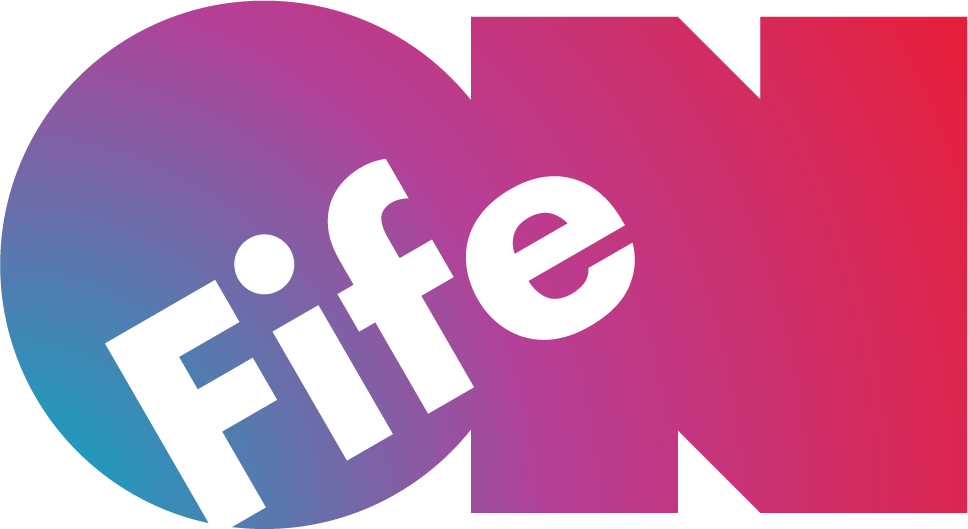 OnFife Volunteer ApplicationVolunteer Role   Click or tap here to enter text.Personal Details Name           Click or tap here to enter text.Address       Click or tap here to enter text.Postcode     Click or tap here to enter text.Phone      Click or tap here to enter text.       Mobile     Click or tap here to enter text.                      Email       Click or tap here to enter text.       Date of Birth     Click or tap here to enter text.
Emergency ContactPlease provide us with details of someone that we can get in touch with on your behalf in the event of an emergency. Name     Click or tap here to enter text.            Phone      Click or tap here to enter text.Relationship to you (e.g partner, friend)  Click or tap here to enter text.Access Requirements
If you have a particular access requirement that you think we should know about, please tell us here. All information will be treated in the strictest of confidence.Click or tap here to enter text.Skills and experience Please give brief details of any skills and experience you have that might be useful in this role. This can include your employment background, previous volunteering, relevant training etc. We’re looking for not more than 300 words approximately.Click or tap here to enter text.Background and interests 

Please tell us a little about yourself. This can include hobbies, any hobbies & interests: We’re looking for not more than 300 words approximately.Click or tap here to enter text.Please tick the kind of voluntary work that particularly interests you: How would you like to volunteer? (please tick)☐   As part of a small group          Prefer to volunteer alone           I don’t mindAnd what kind of work would interest you? (please tick)   Museum Collections Care                                  Local/Fife Archives   Education/ Outreach     	                         Exhibitions Work (practical)   Administration                                                     Research   Other (please detail):     Availability At which of our OnFife Venues are you willing/able to volunteer?    Dunfermline Carnegie Library & Galleries                    Kirkcaldy Galleries    St. Andrews Museum 		                                    ☐   Rothes Halls    Lochgelly Centre                                                              Carnegie Hall    
    Fife Collections Centre                                                     Duloch Library    Other (please detail):     Click or tap here to enter text.When can you volunteer? Please tick below what would suit you:    Weekdays    		                    Weekends    Morning       		                    Afternoon    Any day	   	              	        Evening    Specific days (please detail):     Click or tap here to enter text.Additional information How did you find out about our volunteering opportunities?     Our Website          Social Media                 Another Website             Our Staff     A Volunteer           Volunteer Centre         Press article              
    Other (please detail):     Click or tap here to enter text.ReferencesBefore you can take up a volunteering position with us, we will require to obtain a character reference to confirm your suitability for the role. Your referees cannot be family members. OnFife is an inclusive organisation, if you are unable to provide two references or have any enquiries, please contact volunteer@onfife.com. Please give us details for two people we may contact for references: Referee 1Name     Click or tap here to enter text.Address    Click or tap here to enter text.Phone    Click or tap here to enter text.     
Email  Click or tap here to enter text.Relationship to you (e.g employer, neighbour):     Click or tap here to enter text.Referee 2Name     Click or tap here to enter text.Address    Click or tap here to enter text.Phone    Click or tap here to enter text.     
Email  Click or tap here to enter text.Relationship to you (e.g employer, neighbour):     Click or tap here to enter text.DECLARATION    I confirm that all of the information contained in this application is, to my   
       knowledge, true and correct at the time of completion (please tick to  
       confirm)       I confirm that I have never been convicted or charged with a criminal 
      offence and do not have any ‘unspent’ criminal convictions (please tick to 
      confirm or read the statement below and provide details of all ‘unspent’       convictions.)Recruiting Volunteers with Criminal RecordsOnFife recognises the contribution that people with convictions can make as volunteers, and we welcome their applications. A person’s criminal record will not automatically prevent them from volunteering with OnFife. Failure to disclose relevant information or providing false or misleading information will result in immediate withdrawal of the volunteering opportunity.Please provide full details of all ‘unspent’ convictions below (you are not required to disclose convictions that are ‘spent’ under the Rehabilitation of Offenders Act 1974)Click or tap here to enter text.Signed:     Click or tap here to enter text.		Date: 	Click or tap here to enter text.				OnFife takes your privacy very seriously and complies with data protection legislation at all times when processing your personal information. We are the data controller of any personal data that you provide to us, for more information about how we store and process your data our full Privacy Policy can be viewed here: Privacy Policy - OnFife. We reserve the right to gather information from 3rd parties e.g. information from references you have provided. We will not contact other parties without your permission. Any information we gather for equal opportunities monitoring purposes is always kept separate from personal details and remains confidential.